4851 Oakland-Enid Road – Enid, MS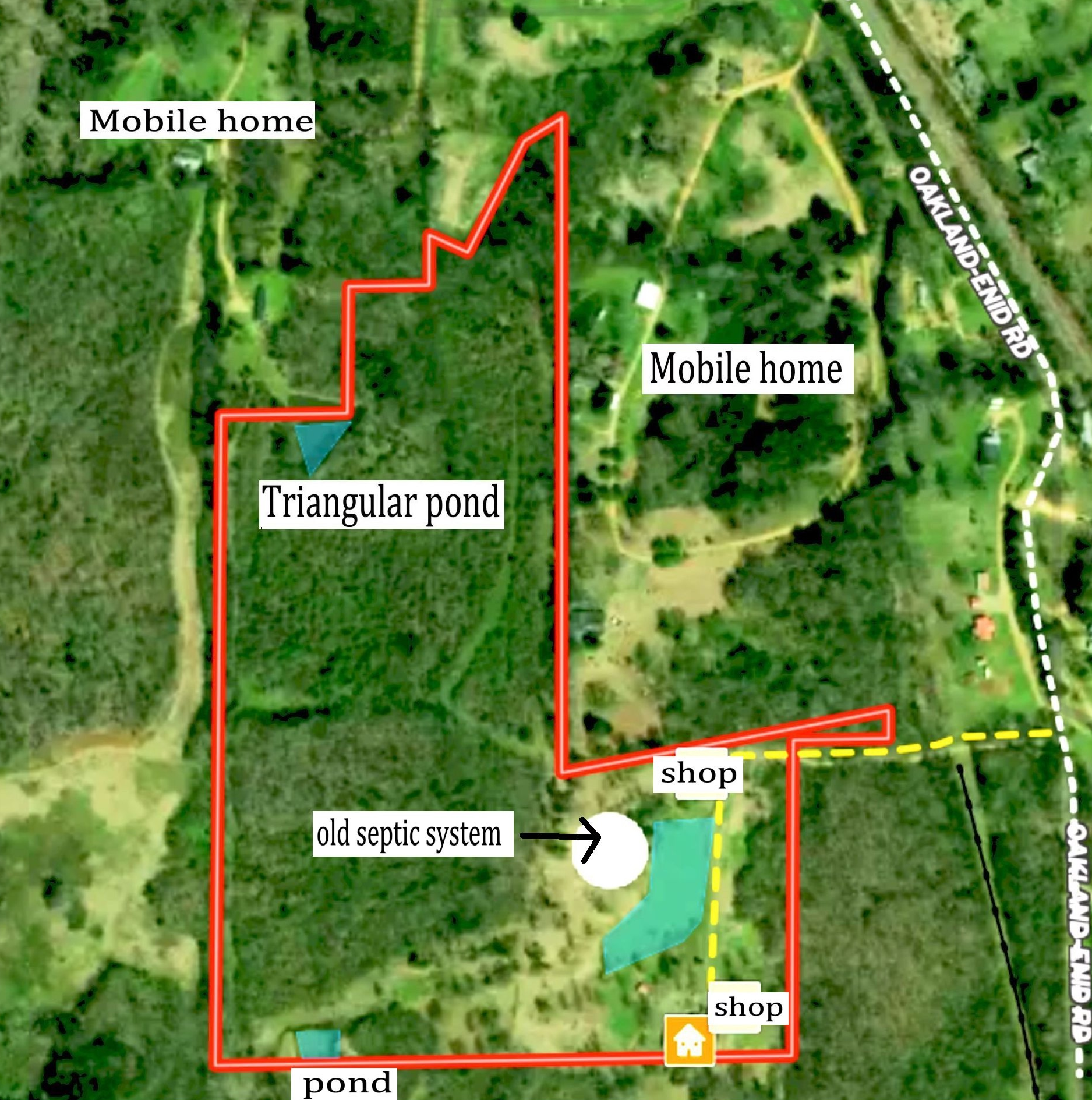 